Муниципальное дошкольное образовательное учреждение «Детский сад № 30»Консультация для воспитателей:«Игры в кругу семьи»Подготовила воспитательТитова Е.В.Ярославль, 2021 годКонсультация для родителей «Игры в кругу семьи»Уважаемые родители!    Очень важно, проводя развивающие занятия с детьми 3-5 лет, стимулировать их речевую активность, выразительность речи, расширять словарь, вырабатывать способность к связному рассказу, изложению своих впечатлений и т. д. Но для этого вовсе не обязательны нудные каждодневные занятия. Лучше развивать речевые навыки в свободном общении с ребенком, в творческих играх.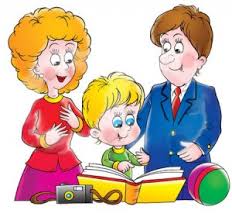     Используйте для этих занятий то, что ваш дошкольник видит вокруг, - дома, на улице, в детском саду. Можно вводить в его словарь названия не только предметов, но и их деталей и частей. "Вот автомобиль, а что у него есть?" - "Руль, сиденья, дверцы, колеса, мотор..." - "А что есть у дерева?" - "Корень, ствол, ветки, листья..." К этому возрасту дети обычно хорошо усвоили названия основных цветов, значит, можно познакомить их и с оттенками этих цветов (розовый, малиновый, темно-зеленый, светло-коричневый и т. д.).    Когда вы вместе с ребенком рассматриваете какой-то предмет, задавайте ему самые разнообразные вопросы: "Какой он величины? Какого цвета? Из чего сделан? Для чего нужен?" Можно просто спросить: "Какой он?" Так вы побуждаете называть самые разные признаки предметов, помогаете развитию связной речи. Названия свойств предметов закрепляются и в словесных играх.    Спросите у ребенка: "Что бывает высоким?" - "Дом, дерево, человек..." - "А что выше - дерево или человек? Может ли человек быть выше дерева? Когда?" Или: "Что бывает широким?" - "Река, улица, лента..." - "А что шире - ручеек или река?" Так дети учатся сравнивать, обобщать, начинают понимать значение отвлеченных слов "высота", "ширина" и др. Можно использовать для игры и другие вопросы, которые помогают освоить свойства предметов: что бывает белым? Пушистым? Холодным? Твердым? Гладким? Круглым?..    Само собой разумеется, для развития речи дошкольника трудно переоценить значение сказок, стихов, других художественных произведений. Чтение произведений обогащает словарь ребенка, развивает его связную речь, учит пониманию переносного значения слов. Конечно, происходит все это постепенно. Двух-трехлетний малыш постепенно учится слушать текст, отвечать на вопросы взрослых. Ребенок четвертого года жизни почти дословно запоминает текст сказки, последовательность действий в ней.    Научиться пересказывать малышам хорошо помогает так называемый отраженный пересказ. Взрослый начинает фразу: "Жили-были дед...", а ребенок ее заканчивает: "...да баба"; взрослый: "И была у них...", ребенок: "...курочка Ряба" и т. д. Потом можно перейти к пересказу по вопросам: "Кого встретил Колобок?" - "Зайчика". - "Какую песенку Колобок ему спел?" и т. д. Когда ребенок овладеет умением пересказывать сказки, предложите ему для пересказа небольшие рассказы с несложным сюжетом. Например, рассказы Л. Н. Толстого для детей.    Очень охотно дети передают сюжеты мультфильмов, кукольных спектаклей, цирковых представлений, когда содержание захватывает их эмоционально.   Постепенно подводите ребенка к составлению рассказа по картине. Сначала с помощью вопросов взрослого, а потом и самостоятельно он начнет высказываться о том, что на ней изображено.    Используйте для таких занятий и интересные ребенку игрушки. Четырех-пяти-летнему можно предложить для сравнения две куклы или два автомобиля. Сначала ему придется внимательно их рассмотреть, а потом уже рассказать, чем они похожи, а чем отличаются друг от друга. Учтите, описание различий для многих детей оказывается более простым занятием, чем нахождение сходных признаков.   Получаются описания игрушек - можно предложить дошкольнику самому попробовать составлять небольшие сюжетные рассказы. Подберите несколько игрушек или картинок, позволяющих выстроить простую сюжетную линию (например, девочка - елочка - корзинка - грибок - ежик...). Спросите, что могло случиться с девочкой в лесу, кого она встретила, что принесла домой. На первых порах можно предложить свой вариант рассказа, а потом предоставить свободу действий малышу. Не страшно, если сначала он просто повторит ваш рассказ. Постепенно уводите его от подражания.   Дети 4-5 лет уже могут рассказать о событиях собственной жизни, о своем личном опыте, причем делать это очень выразительно. Играйте с ребёнком на равных, поощряйте его ответы, радуйтесь успехам и маленьким победам!